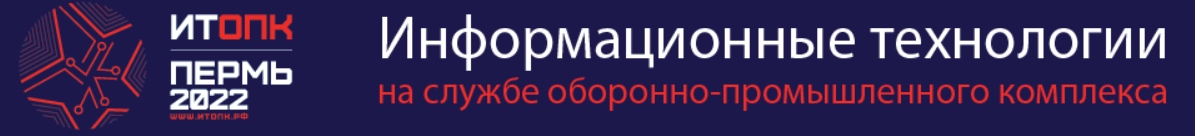 ПАМЯТКА УЧАСТНИКАОдиннадцатого форума по цифровизации 
оборонно-промышленного комплекса России«ИТОПК-2022»
13–15 сентября, г. ПермьДанная памятка предназначена для информирования Вас о важных аспектах участия в мероприятии и содержит ответы на часто задаваемые вопросы. Просим Вас ознакомиться с ней заранее.Место проведения форума: ДК им. Гагарина, г. Пермь, ул. Мира, дом 39.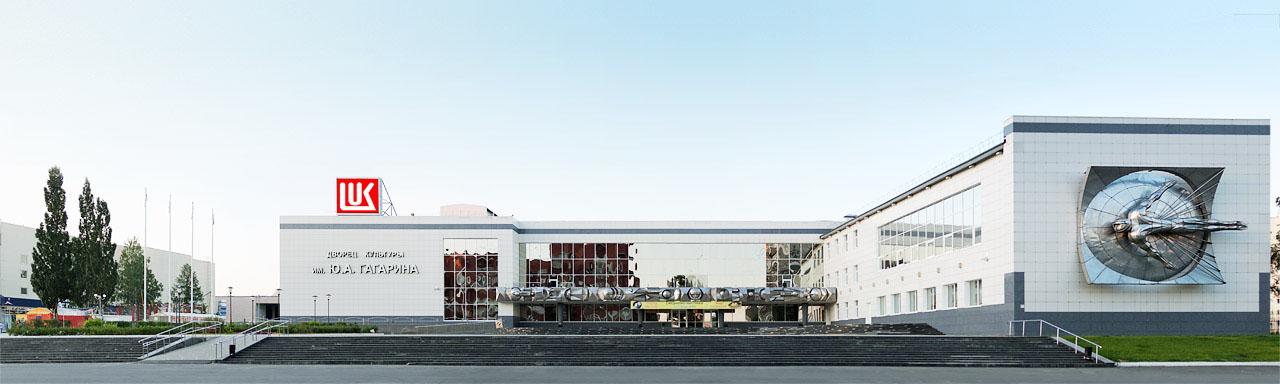 Участие и регистрация Доступ участников на мероприятия форума возможен только при наличии бейджа (бейдж выдается на стойке регистрации участников форума).
Регистрация строго обязательна! Просьба отнестись с пониманием.
Для регистрации необходимо иметь при себе паспорт гражданина РФ.
Стойка регистрации и информации находится в фойе ДК Гагарина справа от входа.
Работа регистрационных стоек осуществляется по следующему графику:13 сентября – с 08.00 до 19.00 
14 сентября – с 09.00 до 18.00
15 сентября – с 09.00 до 15.00Отметить командировочные удостоверения и получить финансовые документы Вы можете на стойке регистрации в дни работы форума (в командировочных удостоверениях надо указывать ООО «ИД «КОННЕКТ»).Питание в рамках проведения форума- с 13 по 15 сентября всем делегатам предлагается кофе-брейк.
- с 13 по 15 сентября делегатам, оплатившим регистрационный взнос предоставляется обед (по талонам, вложенным в бейдж участника).
- 13 сентября торжественный прием по случаю открытия форума (вход по приглашениям, вложенным в бейдж участника, адрес будет указан в приглашении). 
- 14 сентября состоится ужин IT-директоров (вход по приглашениям, вложенным в бейдж участника, адрес будет указан в приглашении). 
- 15 сентября по окончании итогового пленарного заседания состоится фуршет для всех участников форума в ДК «Гагарина».Выставочная экспозицияс 13 по 15 сентября работает выставочная экспозиция отечественных ИТ-разработчиков в павильоне напротив стойки регистрации, на выставке можно ознакомиться с продуктами и решениями отечественной ИТ-индустрии.Экскурсионная программа и трансферПо предварительной записи. Окончательный список участников формируется представителем предприятия.
Со списками участников вы можете ознакомиться на стойке регистрации.
Для посещения предприятия при себе необходимо иметь паспорт гражданина РФ.Участие в закрытой секции № 3 (ФСТЭК России):По предварительной записи. 13 сентября в 14.15 организуется трансфер от ДК «Гагарина» до места проведения закрытой части секции № 3 «Пермский военный институт войск национальной гвардии РФ (г. Пермь, ул. Гремячий лог, д. 1)». При себе иметь маску и перчатки!
Важно! Окончательный список участников секций формируется представителями ФСТЭК России. 
Для участия в закрытой секции необходимо иметь при себе: 
паспорт, справку по форме допуска (3), предписание. В предписании указать: 
Для участия в закрытой секции № 3 в рамках форума по цифровизации оборонно-промышленного комплекса России ИТОПК-2022 в г. Пермь.
Участники закрытой части секции № 3 обеспечиваются обедом на базе Пермского военного института войск национальной гвардии РФ.Трансфер от рекомендованных гостиниц13 сентября
Отправление из гостиниц в ДК Гагарина (УРАЛ 7.40, 9.20, 9.30, 9.45, 9.50; 
Holiday Perm 9.15, гостиница FOUR ELEMENTS PERM находится в пешей доступности от ДК Гагарина).
Возвращение в гостиницы FOUR ELEMENTS PERM, УРАЛ и Holiday Perm по окончании программы дня.14 сентября
Отправление из гостиницы в ДК Гагарина (УРАЛ 8.30, Holiday Perm 8.30)
Возвращение в гостиницы FOUR ELEMENTS PERM, УРАЛ и Holiday Perm по окончании программы дня.15 сентября
Отправление из гостиницы в ДК Гагарина (УРАЛ 8.30, Holiday Perm 8.30)
Возвращение в гостиницы FOUR ELEMENTS PERM, УРАЛ и Holiday Perm по окончании программы дня.Работа Телеграм-каналаПодписывайтесь на наш Телеграм-канал, чтобы быть в курсе актуальных новостей мероприятия, смотреть объявления организаторов и участвовать в голосованиях: https://t.me/itopk2022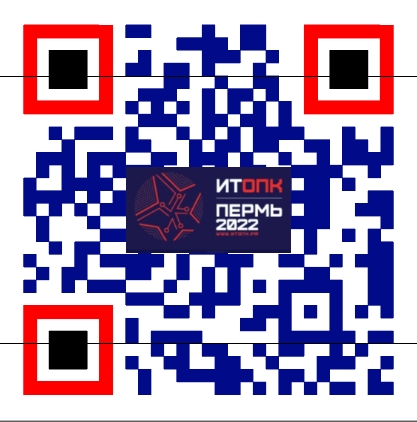 На территории ДК «Гагарина» предоставляется общий Wi Fi. Пароль Wi Fi можно уточнить на стойке регистрации.Актуальная программа форума представлена на официальном сайте по ссылке:
итопк.рф/programmaТранспортВы можете воспользоваться маршрутами движения городского общественного транспорта или услугами такси:
Яндекс Go через приложение или по тел. +7 (342) 290-00-00
Везет по тел. +7 (342) 215-55-55, +7 (342) 270-00-06
Перемен по тел. +7 (342) 214-52-14Уважаемые участники!По всем возникающим вопросам вы можете обратиться на стойку регистрации или связаться с вашим менеджером:Шумилкин Александр +7  (911) 111 01 18 – по вопросам работы выставочной экспозиции и трансфера. 
Татьяна Евсеева +7 (991) 361-07-13 – по вопросам регистрации, работы информационной стойки, списка участников экскурсий и закрытой секции 
Валентина Половинкина +7 903 621-37-58 – отметка в командировочных удостоверениях, выдача закрывающих документов.Желаем Вам плодотворной работы.
Оргкомитет форумаНазвание экскурсииТрансферОбзорная экскурсия по г. Перми12 сентября
отправление автобуса от гостиницы FOUR ELEMENTS PERM в 15.00, от гостиницы УРАЛ в 15.15ПАО «Пермская научно-производственная приборостроительная компания»12 сентября
отправление автобуса от гостиницы FOUR ELEMENTS PERM в 15.00, от гостиницы УРАЛ в 15.15АО «Протон-Пермские моторы»12 сентября (группа 2) 
отправление автобуса от гостиницы FOUR ELEMENTS PERM в 15.00, от гостиницы УРАЛ в 15.15,АО «Протон-Пермские моторы»15 сентября (группа 1)
отправление автобуса от ДК им. Гагарина в 14.30АО "ОДК-Пермские моторы"15 сентября (группа 1)
отправление автобуса от ДК им. Гагарина в 9.30АО "ОДК-Пермские моторы"15 сентября (группа 2)
отправление автобуса от ДК им. Гагарина в 14.30АО «РЕДУКТОР-ПМ»15 сентября (группа 1,2) отправление автобуса от ДК Гагарина в 14.30)АО «Пермский завод «Машиностроитель»15 сентября (группа 1,2) отправление автобуса от ДК Гагарина в 14.30)